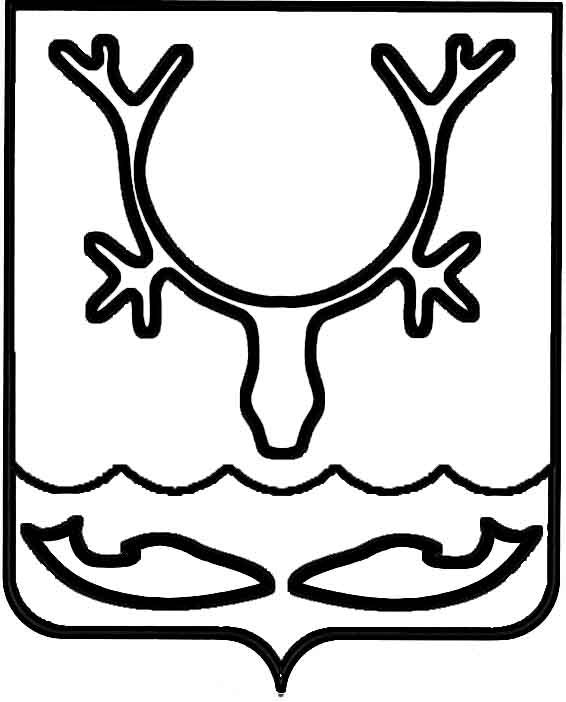 Администрация муниципального образования
"Городской округ "Город Нарьян-Мар"ПОСТАНОВЛЕНИЕО внесении изменений в постановление Администрации муниципального образования "Городской округ "Город Нарьян-Мар"               от 08.12.2021 № 1500 На основании предложения главного администратора доходов бюджета муниципального образования "Городской округ "Город Нарьян-Мар" по внесению изменений в Перечень главных администраторов доходов и кодов видов (подвидов) доходов бюджета муниципального образования "Городской округ "Город 
Нарьян-Мар" на очередной финансовый год и на плановый период Администрация муниципального образования "Городской округ "Город Нарьян-Мар"П О С Т А Н О В Л Я Е Т:Внести в Перечень главных администраторов доходов и кодов видов (подвидов) доходов бюджета муниципального образования "Городской округ "Город Нарьян-Мар" на очередной финансовый год и на плановый период, утвержденный постановлением Администрации муниципального образования "Городской округ "Город Нарьян-Мар" от 08.12.2021 № 1500 (в ред. от 11.05.2023 № 681), следующие изменения:1.1 дополнить Перечень главных администраторов доходов и кодов видов (подвидов) доходов по главному администратору доходов бюджета муниципального образования "Городской округ "Город Нарьян-Мар" на очередной финансовый год 
и на плановый период код бюджетной классификации Российской Федерации 032 "Администрация муниципального образования "Городской округ "Город Нарьян-Мар" после строки:""строками следующего содержания:"";после строки:""строками следующего содержания:"".2.	Контроль за исполнением настоящего постановления возложить 
на заместителя главы Администрации МО "Городской округ "Город Нарьян-Мар" 
по экономике и финансам.3.	Настоящее постановление вступает в силу после его официального опубликования.25.05.2023№8050322 02 20077 04 0004 150Субсидии местным бюджетам на софинансирование капитальных вложений в объекты муниципальной собственности в рамках подпрограммы 5 "Обеспечение населения Ненецкого автономного округа чистой водой" государственной программы Ненецкого автономного округа "Модернизация жилищно-коммунального хозяйства Ненецкого автономного округа"0322 02 20077 04 0005 150Субсидии местным бюджетам на софинансирование капитальных вложений в объекты муниципальной собственности в рамках подпрограммы 1 "Модернизация объектов коммунальной инфраструктуры" государственной программы Ненецкого автономного округа "Модернизация жилищно-коммунального хозяйства Ненецкого автономного округа"0322 02 25243 04 0000 150Субсидии бюджетам городских округов на строительство и реконструкцию (модернизацию) объектов питьевого водоснабжения0322 02 29999 04 0028 150Прочие субсидии бюджетам городских округов (Субсидии местным бюджетам на софинансирование расходных обязательств по обеспечению устойчивого сокращения непригодного для проживания жилищного фонда за счет средств окружного бюджета)0322 02 29999 04 0029 150Прочие субсидии бюджетам городских округов (Субсидии местным бюджетам на софинансирование расходных обязательств на обеспечение мероприятий по модернизации систем коммунальной инфраструктуры за счет средств публично-правовой компании "Фонд развития территорий")0322 02 29999 04 0030 150Прочие субсидии бюджетам городских округов (Субсидии местным бюджетам на софинансирование расходных обязательств на обеспечение мероприятий по модернизации систем коммунальной инфраструктуры за счет средств окружного бюджета)0322 02 29999 04 0031 150Прочие субсидии бюджетам городских округов (Субсидии местным бюджетам на софинансирование расходных обязательств по организации в границах поселений, городского округа электро-, тепло- и водоснабжения населения, водоотведения в части проведения капитального ремонта линейных объектов инженерной инфраструктуры)И.о. главы города Нарьян-Мара Д.В. Анохин